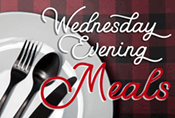 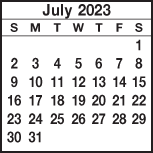 1KCBC 174th Anniversary23FLC in use, 11 a.m.-5 PMThe Braden Family4   CommunionDeacon’s Mtg, 11:45FLC in use, 2-5 PM The Riley Familychi5If you haven’t attended a mandatory VBS mtg., last one tonight at 6:30674:12 Youth will be volunteering at the Clearinghouse1-3 PM8CCA Pastor’s Mtg. at Denny’s, 8:30 a.m.9104:12 Youth Lock-in, 3 PM11Youth & Promotion SundayChurch Picnic, 12-3Jr. Camp, 11-161213Red Cross Blood Drive in FLC, 1-6 PM14 Business Mtg. 6:30 151617(Shared Blessings: Canceled this month)18Teen Camp, 18-231920   JULY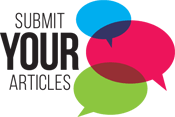 2122232425FLC in use, 1-4 PMJeffries FamilyScavenger Hunt begins at the church, 3 PM2627284:12 Youth will be going to Kings Island, Leave at 7:00 a.m.2930